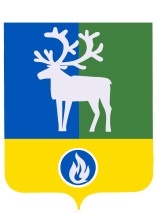 БЕЛОЯРСКИЙ РАЙОНХАНТЫ-МАНСИЙСКИЙ АВТОНОМНЫЙ ОКРУГ – ЮГРАПроектАДМИНИСТРАЦИЯ БЕЛОЯРСКОГО РАЙОНАПОСТАНОВЛЕНИЕот «___» _____________ 2023 года                                                                                  № ______О внесении изменений в постановление администрации Белоярского районаот 19 октября 2012 года № 1593П о с т а н о в л я ю:1. Внести в постановление администрации Белоярского района от 19 октября 2012 года № 1593 «Об утверждении Устава муниципального казенного учреждения «Единая дежурно-диспетчерская служба» (далее – постановление) следующее изменение:1.1) пункт 2.3 раздела 2 «Предмет и цели деятельности учреждения» изложить в следующей редакции:«2.3. Учреждение осуществляет в порядке, установленном законодательством Российской Федерации, следующие основные виды деятельности:1) сбор, обработка и обмен в установленном порядке информацией в области защиты населения и территории муниципального образования Белоярский район от ЧС;2) прием и передача сигналов оповещения и экстренной информации, сигналов (распоряжений) на изменение режимов функционирования органов управления и сил муниципального звена территориальной подсистемы РСЧС;3) оповещение и информирование комиссии по предупреждению и ликвидации чрезвычайных ситуаций и обеспечению пожарной безопасности администрации Белоярского района (далее - комиссия по ЧС и ОПБ района) и отдела по делам гражданской обороны и чрезвычайным ситуациям администрации Белоярского района, ДДС о ЧС (происшествии);4) обеспечение координации сил и средств районного звена РСЧС и гражданской обороны, их совместных действий, доведение до них задач при подготовке и выполнении мероприятий по гражданской обороне, угрозе возникновении ЧС (происшествий), а также по локализации и ликвидации последствий пожаров, аварий, стихийных бедствий и других ЧС (происшествий), доведение информации о принятии необходимых экстренных мер и решений в соответствии с Планом действий по предупреждению и ликвидации чрезвычайных ситуаций природного и техногенного характера Белоярского района, Планом гражданской обороны и защиты населения Белоярского района;5) обеспечение своевременного оповещения и информирования населения Белоярского района, в том числе с использованием специализированных технических средств оповещения и информирования населения в местах массового пребывания людей, об угрозе и (или) возникновении ЧС;6) сбор, обобщение, анализ, контроль исполнения, передача в вышестоящие органы управления и взаимодействующие ДДС информации, полученной от населения, организаций, технических систем или иных источников информации;7) выполнение мероприятий по обеспечению безопасности людей на воде на территории городского поселения Белоярский;8) оповещение и информирование ЕДДС соседних муниципальных образований при угрозе распространения ЧС на территорию соседних муниципальных образований;	9) обеспечение организации информационного взаимодействия при решении задач в области защиты населения и территорий от ЧС и гражданской обороны, а также при осуществлении мер информационной поддержки принятия решений в области защиты населения и территорий от ЧС и гражданской обороны с использованием информационных систем, в том числе автоматизированная информационно-управляющая система единой государственной системы предупреждения и ликвидации чрезвычайных ситуаций (через «Личный кабинет ЕДДС»).												              ». 2. Опубликовать настоящее постановление в газете «Белоярские вести. Официальный выпуск».3. Настоящее постановление вступает в силу после его официального опубликования.4. Контроль за выполнением постановления возложить на  первого заместителя главы Белоярского района Ойнеца А.В.Глава Белоярского района							              С.П. МаненковРАСЧЕТ РАССЫЛКИНачальник отдела по делам гражданской обороны и чрезвычайным ситуациям администрации Белоярского района.МКУ ЕДДС.